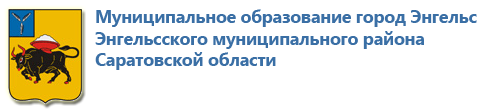 ОТКРЫТЫЙ БЮДЖЕТ ДЛЯ ГРАЖДАН ИНФОРМАЦИОННЫЙ ОТЧЕТк отчету об исполнении бюджета муниципального образования город Энгельс Энгельсского муниципального района Саратовской области  за 2014 годУважаемые жители города Энгельса!Вашему вниманию представляется информация по отчету об исполнении бюджета муниципального образования город Энгельс за 2014 год в доступной и понятной форме.Бюджет муниципального образования город Энгельс на 2014 год  был утвержден Решением Энгельсского городского Совета депутатов от 20.12.2013 года № 68/01.Первоначально принятый бюджет на 2014 год носил бездефицитный характер, т.е. его доходная часть была равна расходной. Доходная и расходная части были утверждены в сумме 599,5 млн. рублей. В течение финансового года  в бюджет вносились изменения. В итоге, уточненные плановые назначения по доходам составили 595,2 млн. рублей, по расходам план составил 622,8 млн. рублей. ДОХОДЫ БЮДЖЕТА ЗА 2014 ГОДДоходная часть бюджета на 1 января 2015 года исполнена в сумме 591,4 млн. рублей. Годовой уточненный план исполнен на 99,4%. Доходы бюджета по сравнению с исполнением за 2013 год уменьшились на 13%. (Снижение доходов в 2014 году произошло в основном за счет снижения безвозмездных поступлений из разных уровней бюджетов более чем на 90,4 млн. рублей).Налоговые доходы бюджета в 2014 году по сравнению с поступлениями  2013 года увеличились на 33,6 млн. рублей  и занимают в структуре бюджетов соответственно 66,7% и 82,3%. Доля неналоговых доходов бюджета в 2014 году по сравнению с 2013 годом снизилась на 2,6% и составила 16,1%. Удельный вес безвозмездных перечислений снизился с 14,6% в 2013 году до 1,6% в 2014 году. Следует заметить, что из года в год наблюдается рост собственных доходов по сравнению с предыдущими периодами. В 2013 году рост составлял 125% или почти 116,0 млн. руб. относительно 2012 года, в 2014 году, на фоне довольно сложной ситуации во всей экономике, рост все же составил 2,1 млн. рублей.По налоговым доходам бюджет исполнен на 99,1% от уточненного годового плана. Налоговые доходы в 2014 году по сравнению с 2013 годом увеличились на  33,6 млн. рублей или на 7,4%.Основными бюджетообразующими налогами бюджета муниципального образования город Энгельс являются налог на доходы физических лиц и земельный налог. Их доля в налоговых доходах бюджета составляет 79,7%.Исполнение и по налогу на доходы физических лиц, и по земельному налогу составило 98,8% по отношению к плану. Кроме того в бюджет муниципального образования город Энгельс с 2014 года зачисляются доходы от уплаты акцизов на нефтепродукты, за счет которых формируется объем муниципального дорожного фонда. Сумма поступлений составила 14,1 млн.рублей.По сравнению с 2013 годом поступления по НДФЛ возросли на 6,3%.  Увеличение поступлений связано с ростом среднемесячной зарплаты и с ростом контингента. По сравнению с 2013 годом поступление земельного налога в отчетном периоде снизились на 4,2%, или на 5,8 млн.руб. Как вы видите, впервые за последние 4 года наблюдается отрицательная динамика поступлений. Снижение поступлений земельного налога, по сравнению с 2013 годом, объясняется низким уровнем погашения налогоплательщиками текущей задолженности.Поступления по налогу на имущество физических лиц увеличились на 13,5% или на почти на 10,0 млн.рублей. Увеличение поступлений обусловлено ростом количества налогоплательщиков, увеличением общей инвентаризационной стоимости строений, помещений, по которым исчисляется налог.По неналоговым доходам бюджет за отчетный год исполнен в сумме 95,5 млн. рублей. Годовой план исполнен на 100,5%. Большую долю неналоговых платежей 83,4% в местном бюджете составляет арендная плата за земельные участки в сумме 79,6 млн. рублей. Безвозмездные поступления в структуре доходов на 1 января 2015 года составили 1,6%, в сумме 9,2 млн. рублей. Годовой план исполнен на 100,0%.    РАСХОДЫ БЮДЖЕТА ЗА 2014 ГОДРасходная часть бюджета исполнена в сумме 609,8 млн. рублей, что составляет 97,9% к уточненному годовому плану. По сравнению с 2013 годом объем произведенных расходов снизился  на 12,8% в основном за счет снижения объемов финансирования из вышестоящих бюджетов.Первоначально расходы бюджета были утверждены в сумме 599,5 млн. рублей. В течении года расходная часть была увеличена на 3,9% по отношению к первоначальному плану или на 23,3 млн.рублей. В основном, увеличение расходов бюджета пришлось на сферу дорожного хозяйства и благоустройство города. Наибольший удельный вес в расходах бюджета 2014 года занимают расходы по разделу «Национальная экономика», где одними из основных являются расходы на «Дорожное хозяйство» - это 276,2 млн.рублей.На финансирование мероприятий в области ЖКХ в 2014 году было направлено 135,9 млн.рублей или 22,3% от всех расходов бюджета.Следует отметить, что наибольший удельный вес в расходах бюджета занимают расходы  по разделам жилищно-коммунального и дорожного хозяйства. Общая сумма расходов по данным разделам составляет 439,6 млн.рублей или 72,1% от общего объема расходов бюджета. В сравнении с аналогичными расходами в 2013 году, расходы 2014 года уменьшились на 67,1 млн. рублей или на 13,3%. Уменьшение расходов в первую очередь связано с тем, что в 2013 году финансировались расходы в сфере дорожного хозяйства за счет средств областного дорожного фонда.В 2014 году сократились расходы и на социальную сферу на 2,3 млн. рублей или на 2,6% и составили 85,3 млн. рублей. Снижение расходов связано с ликвидацией некоторых учреждений социальной сферы, произведенных в рамках передачи полномочий. В расходах на социально-культурную сферу одними из основных являются расходы на оплату труда с начислениями и расходы на оплату коммунальных услуг. На эти цели направлено 70,8 млн. рублей или 83% от общей суммы расходов, выделенных на финансирование социальной сферы. Из них: на оплату труда с начислениями – 64,0 млн. рублей; ТЭР – 6,7 млн. рублей.Расходы на проведение различных мероприятий составили 1,5 млн. рублей, на реализацию целевых программ – 8,2 млн. рублей, на прочие расходы – 4,7 млн.рублей.Из бюджета муниципального образования город Энгельс бюджету Энгельсского муниципального района в 2014 году были перечислены межбюджетные трансферты  в сумме 64 млн. рублей. Из них на осуществление переданных полномочий в соответствии с  заключенными соглашениями по решению вопросов местного значения поселений – 13,2 млн.рублей, МБТ общего характера - 50,8 млн.рублей.Анализируя динамику налогового потенциала, следует отметить, что в 2014 году наблюдается незначительное сокращение показателя на 0,2% по сравнению с 2013 годом. Сокращение  налогового потенциала на каждого жителя муниципального образования происходит на фоне роста налоговых доходов, применяемых в расчете налогового потенциала на 19,6%, при увеличении численности населения на 42 476 чел. По бюджетной обеспеченности в сравнении с 2013 годом имеет место уменьшение показателя на 17,5 %, за счет роста численности муниципального образования город Энгельс после присоединения Приволжского муниципального образования на фоне снижения общих показателей доходной части  и соответственно общей суммы расходной части бюджета.По состоянию на 01 января 2015 года бюджет исполнен с дефицитом  в сумме 18,4 млн. рублей. Годовая отчетность по исполнению бюджета в установленные сроки представлена в составе консолидированной отчетности в Министерство финансов области и принята. В соответствии с Положением о порядке организации и проведения публичных слушаний в муниципальном образовании город Энгельс, проект годового отчета об исполнении бюджета муниципального образования город Энгельс за 2014 год был рассмотрен на публичных слушаниях 16 марта 2015 года.  По результатам публичных слушаний от зарегистрированных участников слушаний поступило предложение в целом одобрить проект решения «Об исполнении бюджета муниципального образования город Энгельс за 2014 год».  Согласно статьи 264.4 Бюджетного кодекса РФ годовой отчет об исполнении бюджета до его рассмотрения в представительном органе подлежит внешней проверке. Контрольно-счетной палатой Энгельсского муниципального района проведена внешняя проверка годового отчета об исполнении бюджета муниципального образования город Энгельс за 2014 год. В соответствии с требованиями бюджетного законодательства представлено положительное заключение о результатах рассмотрения годового отчета.Энгельсским городским Советом депутатов отчет об исполнении бюджета муниципального образования город Энгельс за 2014 год был рассмотрен и утвержден 25 марта 2015 года.ДОПОЛНИТЕЛЬНАЯ ИНФОРМАЦИЯПОЛЕЗНАЯ ИНФОРМАЦИЯКонтактная информация для граждан:413100, Саратовская область, г. Энгельс, ул. Коммунистическая, д. 55Факс (845-3) 56-88-60, E-mail: komfin-engels@mail.ru.График работы с 8-30 до 17-30.Тел. 56-86-22  Председатель Комитета финансов  администрации                          Энгельсского муниципального района - Лаврушин Дмитрий Борисович.Комитет финансов администрации Энгельсского муниципального района2015 годN п/пНаименование показателяЕд. изм.2013 год2014 год1.Объем доходов местного бюджета в расчете на 1 жителятыс. рублей2,82,42.Объем расходов местного бюджета в расчете на 1 жителятыс. рублей2,92,53.Объем расходов местного бюджета на жилищно-коммунальное хозяйство в расчете на 1 жителятыс. рублей0,60,64.Объем расходов местного бюджета на образование в расчете на 1 жителятыс. рублей0,060,065.Объем расходов местного бюджета на культуру в расчете на 1 жителятыс. рублей0,20,26.Объем расходов местного бюджета на социальную политику в расчете на 1 жителятыс. рублей0,0020,0027Объем расходов местного бюджета на физическую культуру и спорт в расчете на 1 жителятыс. рублей0,020,058.Доля протяженности автомобильных дорог общего пользования местного значения, не отвечающих нормативным требованиям, в общей протяженности автомобильных дорог общего пользования местного значения%50,650,69.Среднемесячная номинальная начисленная заработная плата работников муниципальных учреждений культуры и искусстварублей11 102,011 860,010.Среднемесячная номинальная начисленная заработная плата работников муниципальных учреждений в сфере молодежной политикирублей9 939,510 506,211.Среднемесячная номинальная начисленная заработная плата работников муниципальных учреждений физической культуры и спортарублей8 013,39 108,7812.Доля населения, систематически занимающегося физической культурой и спортом%15,716,313.Доля населения, получившего жилые помещения и улучшившего жилищные условия в отчетном году, в общей численности населения, состоящего на учете в качестве нуждающегося в жилых помещениях%2,93,014.Расходы бюджета муниципального образования на содержание работников органов местного самоуправления в расчете на одного жителя муниципального образованиярублей0,40,1Органы муниципальной властиКонтактный телефонЭнгельсский муниципальный районЭнгельсский муниципальный районГлава Энгельсского муниципального района55-76-23Заместитель главы Энгельсского муниципального района55-76-49Руководитель аппарата Собрания депутатов Энгельсского муниципального района55-76-45Глава администрации Энгельсского муниципального района55-76-12Заместитель главы администрации, руководитель аппарата55-76-46Заместитель главы администрации по экономике и управлению имуществом56-69-27Зам. главы администрации по строительству, ЖКХ, ТЭК, транспорту и связи55-76-39Заместитель главы администрации по социальной сфере55-76-16Заместитель главы администрации по развитию агропромышленного комплекса и взаимодействию с органами местного самоуправления55-98-61Председатель комитета по земельным ресурсам56-89-30Председатель комитета по управлению имуществом56-82-14Председатель комитета финансов 56-86-22Председатель комитета ЖКХ, ТЭК, транспорту и связи56-50-73Председатель комитета по образованию и молодежной политике55-99-26Начальник управления культуры56-82-03Начальник управления по физкультуре и спорту75-49-78Начальник управления социальной защиты населения55-95-67Начальник управления обеспечения градостроительной деятельности55-76-27Начальник управления ГО и ЧС55-76-28МО  город ЭнгельсМО  город ЭнгельсГлава МО г. Энгельс56-89-83Руководитель аппарата  Энгельсского городского Совета депутатов56-50-70